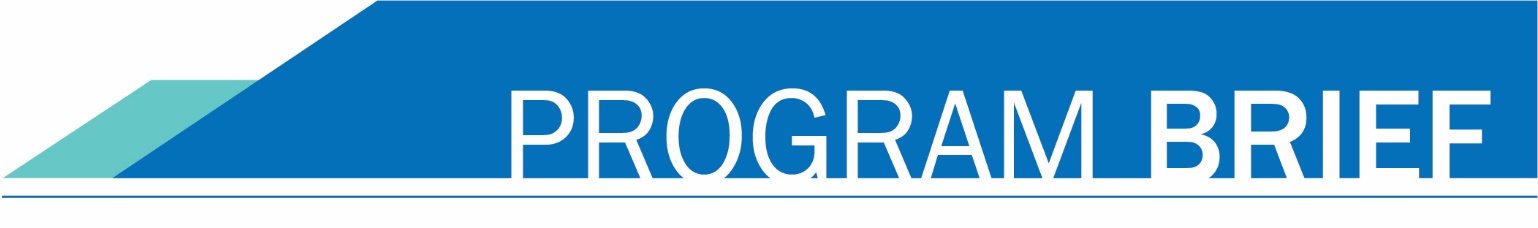 August 29, 2019“Creating tomorrow’s leaders today.”CTC System Level Leadership DevelopmentWorkgroup ParticipantsWACTCKevin McCarthy, Renton Technical CollegeJohn Mosby, Highline CollegeACTBridget Piper, Community Colleges of SpokaneJohn Pedlow, Whatcom Community College John Mosby, Highline CollegeCommissions and Council Representatives BAC: Bruce Riveland, Vice President of Administrative Services, Seattle Central CollegeRPC: Wendy Hall, Vice President of Effectiveness & College Relations, Lower Columbia CollegeWSSSC: Sy Ear, Vice President of Student Services, Highline CollegeIC/SJLI: Sayumi Irey, Vice President of Instruction, South Seattle College CDEO: Betsy Hasegawa, Associate Vice President for Equity, Diversity & Inclusion, South Seattle CollegeCOP: Analea Brauburger, Dean of Organizational Learning & Effectiveness, Tacoma Community College AOCLP: Aaron Reader, Dean of Student Success, Renton Technical College HRMC: Kendra Sprague, Vice President of Foundation, HR & Legal Affairs, Lower Columbia CollegeSBCTCJan Yoshiwara, Executive DirectorCarli Schiffner, Deputy Executive Director, EducationBeth Gordon, Executive Assistant